Publicado en Madrid el 03/02/2023 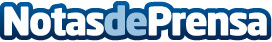 Nuevas incorporaciones al equipo del primer Instituto Médico Jérôme Lejeune en EspañaTres nuevos profesionales se incorporan al equipo del Instituto Médico de la Fundación Jérôme Lejeune en España que iniciará en este mes de febrero sus primeras citas médicas. En concreto, a la directora médico, Pilar García, cuya especialidad es pediatría, se suma ahora el Dr. Sergio Cornide como médico de familia, la enfermera María Domínguez y la trabajadora social María Pacheco. Datos de contacto:Fundación Jérôme Lejeune609096244Nota de prensa publicada en: https://www.notasdeprensa.es/nuevas-incorporaciones-al-equipo-del-primer Categorias: Medicina Sociedad Infantil Otras ciencias http://www.notasdeprensa.es